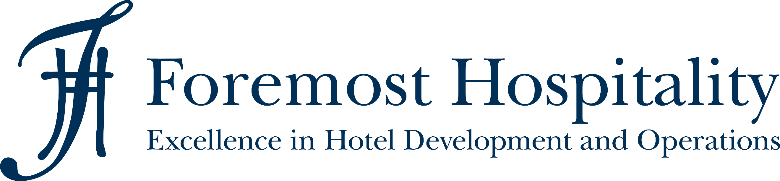 Anlage A*Aus Gründen der leichteren Lesbarkeit wurde für alle genannten Personen und Personengruppen das generische Maskulinum gewählt. Sämtliche Nennungen von Personen oder Personengruppen umfassen jedoch Angehörige aller Geschlechter.  STELLENBESCHREIBUNGStellentitel*HotelStandortBereichRestaurant, Frühstücksservice, Bankett, KücheBerichtet anChef de Partie, F&B ManagerZusammenarbeit internHotel Management, Front Office, F&B, Housekeeping, MaintenanceStellenzielDer  ist angehender Koch, der unter dem Chef de Partie in Küchen arbeitet, um seine kulinarischen Kenntnisse und Fähigkeiten zu erweitern. Er übernimmt verschiedene Aufgaben in der Küche, wie z. B. die Unterstützung des Küchenchefs bei der Zubereitung von Mahlzeiten, die Entgegennahme von Lieferungen und die Rotation des Lagerbestands.Aufgaben / TätigkeitenAllgemeine AufgabenFühren und Lesen des Übergabebuches (mit allen relevanten Informationen für die nächste Schicht)Tagesaufgaben vom Chef de Partie entgegennehmen und umsetzenMitarbeit bei der Zusammenstellung von Menüs, Tages- und Saisonkarten und BankettbuffetsRestaurant, Frühstücksservice, Bankett und KücheSpeisen entsprechend der Vorgaben anrichten und optisch ansprechend garnierenHerstellung und Zubereitung der Speisen auf dem jeweiligen Posten sowie in der ShowkücheVorrangiges Arbeiten mit dem Hochtemperaturgrill (Beefer)Abdecken und Verräumen von Geschirr und Lebensmittel und am Ende der SchichtAm Abend Vorbereitungen für den nächsten Tag treffen, Übergabebuch schreiben (falls man selbst am nächsten nicht da ist oder Spätdienst hat)Bestellte Speisen in der korrekten Reihenfolge an das Bedienungspersonal ausgebenEntsorgung der hergestellten, aber nicht verwendeten Speisen und Zutaten, korrekte Trennung der AbfälleWarenbestellungTägliche Kontrolle der Kühlhäuser und Lager und des eigenen PostensBestellungen vorbereiten und durchführenWarenannahme - Prüfen der Liefermengen, Qualität, HACCP-Richtlinien, Temperaturen, GewichteFachgerechte Einlagerung der verderblichen Waren wie Fleisch, Gemüse, Fisch oder Obst in die verschiedenen Kühlräume HygienemaßnahmenSauberkeit im Küchenbereich sicherstellen und HACCP-Listen führenTägliche Hygienechecks, HACCP-Listen pflegenAlle Arbeitsflächen und den Küchenbereich allgemein reinigen und desinfizierenTurnusmäßige Reinigungsarbeiten (Hygieneplan) durchführenMeldung defekter Geräte an die KüchenleitungGewährleistung von Sauberkeit und Durchführung der Hygienestandards in der Küche, den Kühlhäusern und den LagerräumenArbeiten nach den Hygienevorschriften (HACCP) inkl. Führen der ausliegenden KontrolllistenKommunikationTeilnahme an täglichen Briefings mit allen Kollegen zum Tagesgeschehen Ständig die Kommunikation mit allen relevanten Abteilungen (Bankett, Bars, Einkauf) halten Ablauf von Festlichkeiten und Veranstaltungen mitplanen und vorbereiten*Das Hazard Analysis and Critical Control Points-Konzept (abgekürzt: HACCP-Konzept oder HCCP-Konzept, deutsch: Gefahrenanalyse kritischer Lenkungspunkte) ist ein klar strukturiertes und auf präventive Maßnahmen ausgerichtetes Werkzeug.Kompetenzen / FähigkeitenFachliche KompetenzAusbildung in einem anerkannten Ausbildungsberuf der Gastronomie Bei fehlender Ausbildung - mindestens 2 Jahre Berufserfahrung in der Gastronomie oder einer vergleichbaren Industrie Gute Deutschkenntnisse auf kompetentem Sprachniveau (Level B2/C1)Gute Englischkenntnisse auf kompetentem Sprachniveau (Level B2/C1)Soziale KompetenzSehr gute und sichere Umgangsformen, gepflegtes ÄußeresOffenes Wesen, Freude am Umgang mit Menschen unterschiedlicher KulturenTeamfähigkeit KommunikativPersönliche KompetenzBelastbarkeit, StressresistenzWille zur WeiterbildungLoyalität, Verschwiegenheit, EhrlichkeitZuverlässigkeitEigenmotivation und SelbständigkeitFlexibilitätGenauigkeitSehr guter sprachlicher AusdruckUnternehmerisches DenkenAnpassungsfähigkeit an neue GegebenheitenGast-/ServiceorientierungKritikfähigStrukturierte, effiziente ArbeitsweisePlanungs- und OrganisationsfähigkeiArbeitsorganisationDie Arbeit des  kann in Voll- und Teilzeit ausgeübt werden. Der Hotelbetrieb ist in einem 24 Stunden-Schichtsystem organisiert (aufgeteilt in Früh-, Spät- und Nachtschicht) an 7 Tagen pro Woche (einschließlich Sonn- und Feiertagen). Der  ist in allen Schichten tätig. ZusatzbestimmungDer Arbeitnehmer erklärt sich bereit, auch in anderen Hotel-Bereichen zu arbeiten, sofern die Umstände dies erfordern.Der Arbeitnehmer nimmt zur Kenntnis, dass es sich in dieser Stellenbeschreibung um keine abschließende Darstellung der Tätigkeit handelt. Die Tätigkeit als  schließt zusätzliche Aufgaben nicht aus, die erforderlich sind, um den Anforderungen des  jederzeit gerecht zu werden.Der Arbeitgeber behält sich das Recht vor, die Stellenbeschreibung jederzeit zu ändern und zu ergänzen. OrtDatumUnterschrift